Раздел 1. ОБЩАЯ ХАРАКТЕРИСТИКА ОБРАЗОВАТЕЛЬНОЙ                                                                 ДЕЯТЕЛЬНОСТИСамообследование МОУ гимназии им. А.Л. Кекина проводилось в соответствии с  требованиями к содержанию отчета о самообследовании, установленным вприказе Минобрнауки России от 14.06.2013 г. № 462 (названия разделов), и показателям эффективности деятельности организации, подлежащей самообследованию, которые определены приказом Минобрнауки России от 10.12.2013 № 1324 (содержимое по разделам). Муниципальное общеобразовательное учреждение гимназия имени А.Л. Кекина г. Ростова (далее - гимназия) является общеобразовательной организацией.Полное официальное наименование Образовательного учреждения: муниципальное общеобразовательное учреждение гимназия имени А.Л. Кекина г. Ростова.Сокращенное официальное наименование: МОУ гимназия имени А.Л. Кекина г. Ростова.Функции и полномочия учредителя Образовательного учреждения осуществляет управление образования администрации РМР.Образовательное учреждение в своей деятельности руководствуется Конституцией Российской Федерации, Гражданским кодексом Российской Федерации, федеральными законами, указами и распоряжениями Президента Российской Федерации, постановлениями и распоряжениями Правительства Российской Федерации и Ярославской области, решениями вышестоящих органов, осуществляющих управление в области образования, СанПиНами для образовательных учреждений, Уставом гимназии, внутренними приказами, в которых определен круг регулируемых вопросов о правах и обязанностях участников образовательного процесса.Основной целью деятельности Образовательного учреждения является осуществление образовательной деятельности по образовательным программам начального общего, основного общего и среднего общего образования.Предметом деятельности Образовательного учреждения является реализация образовательных программ начального общего, основного общего и среднего общего образования; дополнительных общеобразовательных программ.Образовательное учреждение самостоятельно в осуществлении образовательного процесса, подборе и расстановке кадров, научно-методической, финансовой и хозяйственной деятельности в пределах, определенных законодательством Российской Федерации и Уставом.Раздел 2. СИСТЕМА УПРАВЛЕНИЯВ Учреждении формируются коллегиальные органы управления учреждения, родителей и учащихся.Таблица 1. Органы управления, действующие в гимназииДля осуществления учебно-методической работы в образовательном учреждении создано семь предметных методических объединений:Кафедра начальных классовКафедра иностранных языковКафедра русского языка и литературыКафедра математики и информатикиКафедра естественно-научных дисциплинКафедра общественно-научных дисциплинКафедра технологии, физкультуры и ОБЖРаздел 3. СОДЕРЖАНИЕ ПОДГОТОВКИ ОБУЧАЮЩИХСЯГимназия реализует следующие образовательные программы:основная образовательная программа начального общего образования;основная образовательная программа основного общего образования;образовательная программа среднего общего образования;адаптированная	основная	общеобразовательная	программа	начального	общегообразования обучающихся с задержкой психического развития;адаптированная	основная	общеобразовательная	программа	основного	общегообразования обучающихся с задержкой психического развитияВсего в 2019-2020 году в образовательной организации получали образование 1213 обучающихся (из них 17 детей с ОВЗ, из них 8 детей-инвалидов, 3 ребенка обучались индивидуально на дому).Категории обучающихся с ограниченными возможностями здоровья:с задержкой психического развития - 9чел (53%) от числа детей с ОВЗ.Дети с ОВЗ обучаются в классах совместно с обучающимися без ограничений возможностей здоровья по индивидуальной адаптированной образовательной программе. 	 В 2019/20 году учащиеся 11-х классов обучались по учебному плану ФКГОС, БУП-2004. Для изучения на профильном уровне выбраны следующие предметы.Охватучащихсядополнительнымобразованием:	На 1 января  2020 года по общеразвивающим программам дополнительного образования на базе гимназии им.А.Л.Кекина проходили  обучение 283 учащихся, на конец декабря 2020 года их число возросло до 356 человек.На базе учреждений ДО города по краткосрочным  и долгосрочным программам н 1 января 2020 года проходили  обучение 862 человека (71%), на конец декабря 1184 учащихся (100%).В гимназии за отчетный период работали программы:Январь 2020 года:-Техническое направление: «Основы роботехники: LEGOWEDO 2.0»,   «Практикум по энергосберегающим технологиям»,»Клкблюбителей астрономии». Общее количество 113 обучающихся .-Туристко-краеведческое направление: «Юные туристы-краеведы »,«Школа экскурсоводов». Общее количество 29 обучающихся.- Социально- педагогическое направление: «Юнкор».  Общее количество 9 обучающихся.В области искусств :«Эстрадное пение» , «Музыка вокруг нас ». Общее количество 7 обучающихся.В области физической культуры и спорта: «Подвижные игры». Общее количество 125 обучающихся.Декабрь 2020 года:-Техническое направление: «Основы роботехники: LEGOWEDO 2.0»,  «Основы робототехники Lego Mindstorms EV3», «Практикум по энергосберегающим технологиям». Общее количество 74 обучающихся .-Туристко-краеведческое направление: «Юные туристы-краеведы »,«Школа экскурсоводов». Общее количество 33 обучающихся.- Социально- педагогическое направление: «Путь к профессии»,  «Юнкор».  Общее количество 115 обучающихся.В области искусств :«Сольное пение». «Эстрадное пение ». Общее количество 4 обучающихся.В области физической культуры и спорта: «Подвижные игры».  Общее количество 130 обучающихся.Раздел 4.  КАЧЕСТВО ПОДГОТОВКИ ОБУЧАЮЩИХСЯИтоги учебной деятельности за 2019-2020 учебный год (данные на 01. 06.2020)	Общая успеваемость и качество знаний по гимназии в целом в течение последних трех лет остается стабильной. Сохраняется положительная динамика качества образовательнойдеятельности. Наблюдается положительная динамика роста отличников в начальной и основной школе. Всероссийские проверочные работы (ВПР)Всероссийские проверочные работы, проведение которых было запланировано на весну 2020 года, были проведены  осенью 2020 года в соответствии с приказом Федеральной службы по надзору в сфере образования и науки от 05.08.2020 № 821 «О внесении изменений в приказ Федеральной службы по надзору в сфере образования и науки от 27 декабря 2019 г. № 1746 «О проведении Федеральной службой по надзору в сфере образования и науки мониторинга качества подготовки обучающихся общеобразовательных организаций в форме всероссийских проверочных работ в 2020 году», Письма Федеральной службы по надзору в сфере образования и науки от 05.08.2020 №13-404 «О проведении всероссийских проверочных работ в 5 - 9 классах осенью 2020 года».
Результаты ВПР 6 класс (за курс 5 класса)Результаты ВПР 8 класс (за курс 7 класса)Результаты ВПР - 2020 в 9-х классахРезультаты ВПР - 2020 в 7-х классахПо большинству предметов справляемость и успешность гимназистов выше соответствующих показателей по Ростовскому муниципальному району, Ярославской области, России. 	 ГИА-2020Общая численность выпускников 2019 – 2020 учебного года
Особенности проведения ГИА в 2020 году были обусловлены мероприятиями, направленными на обеспечение санитарно-эпидемиологического благополучия населения и предотвращение распространения новой коронавирусной инфекции (COVID-19. В 2020 году учащиеся 9-х классов успешно сдали итоговое собеседование по русскому языку в качестве допуска к государственнойитоговой аттестации. В 2019/20 учебном году выпускники 9-х классов получили аттестаты об основном общем образовании на основании приказа Минпросвещения от 11.06.2020 № 295 «Об особенностях заполнения и выдачи аттестатов об основном общем и среднем общем образовании в 2020 году». Итоговые результаты выпускников на уровне основного общего образованияУвеличивается количество девятиклассников, получивших по итогам года аттестаты с отличием: 2018 год - 2 %, 2019 год – 4,2%, 2020год – 8,9%.  ЕГЭ-2020Государственная итоговая аттестация выпускников 11-го класса в формате ЕГЭ проводилась в соответствии с расписанием ГИА в 2020 году в основной период с 3 по 23 июля.ЕГЭ в 2020 году сдавали только те выпускники, которые собираются поступать в вузы. Из выпускников школы, кто получил аттестат, ЕГЭ сдавали 69 человек (95,83%). В 2020 году условием получения аттестата был «зачет» по итоговому сочинению. Итоговое сочинение было проведено 04.12.2019.Учителя, по предметам которых выпускники набрали 80 и более баллов на ЕГЭ в 2019-20 учебном годуВыпускники, набравшие не менее 240 баллов по трем предметам ЕГЭ-2020-17 человек (24,64%)Получили Золотую медаль «За особые успехи в учении» в 2019-2020 учебном году 13 выпускников (18,06%)Получили Почетный знак губернатора ЯО «За особые успехи в учении» в 2019-2020 учебном году 10 выпускников (13,89%)Достаточно успешно справляются выпускники школы со сдачей ЕГЭ на государственной итоговой аттестации. За последние три года 6 человек получили 100- балльные результаты на ЕГЭ, в том числе 2 выпускника в 2020 году. Стабильно высокие результаты показывают выпускники по предметам русский язык, история.  По большинству предметов результаты   выше, чем средние показатели по Ростовскому муниципальному району, Ярославской области, России. Результативность участия гимназистов в предметных олимпиадахИтоги регионального этапа ВсОШ 2019-2020Согласно проходному баллу на региональный этап ВсОШ были направлены 62 учащихся из 9-11 параллелей гимназии. Некоторые учащиеся участвовали в олимпиадах по нескольким предметам. Всего обучающиеся гимназии приняли участие в 14 предметных олимпиадах: русский язык, химия, история, экономика, физика, биология, информатика и ИКТ, литература, математика, обществознание, искусство, право, английский и немецкий языки. Не принимали участия в предметных олимпиадах по французскому, астрономии, экологии, географии, физической культуре, ОБЖ, технологии, ипанскому, итальянскому, китайскому языкам. Сопоставление участия в региональном этапе олимпиад в 2017-2018, 2018-2019 и 2019-2020 уч.г.Призеры регионального этапа:Итоги муниципального этапа ВсОШ 2019-2020Ученики гимназии принимали участие в 19 предметных олимпиадах МЭ ВсОШ. Обучающимися  были выполнены 384 Олимпиадные работы. В результате 74 гимназиста стали победителя и призера. Из них победителей –17, призёров – 57 человек.Сопоставление муниципального этапа  2017-2018, 2018-2019 и 2019-2020 учебных годовКроме ВсОШ, гимназисты также стали активными участниками олимпиад «Фоксфорд», «Меташкола», «Олимпис», всероссийских конкурсов «Кенгуру», «Русский медвежонок», «КИТ», «Британский Бульдог», Областного конкурса «Компьютерный мир», олимпиады по краеведению, Всероссийского конкурса исследовательских краеведческих работ учащихся «Отечество». Высокие результаты научно-исследовательской деятельности гимназистов отмечены в рамках Муниципальной игры «Географическая карусель; муниципального этапа  конференции «Открытие юных».Раздел 5.  ОСОБЕННОСТИ ОРГАНИЗАЦИИ УЧЕБНОГО ПРОЦЕССАРежим образовательной деятельности организуется в соответствии с Федеральным законом от 29.12.2012 № 273-ФЗ «Об образовании в Российской Федерации», на основании приказа Министерства образования и науки Российской Федерации от 30.08.2013 г. № 1015 «Об утверждении порядка организации и осуществления образовательной деятельности по основным общеобразовательным программам начального общего, основного общего и среднего общего образования», СанПиН 2.4.2.2821-10 «Санитарно-эпидемиологические требования к условиям и организации обучения в общеобразовательных учреждениях» и Постановления Главного государственного санитарного врача  России от 30.06. 2020 № 16 «Об утверждении санитарно- эпидемиологических правил СП 3.1/2.4. 3598-20 "Санитарно-эпидемиологические требования к устройству, содержанию и организации работы образовательных организаций и других объектов социальной инфраструктуры для детей и молодежи в условиях распространения новой коронавирусной инфекции (COVID-19)", совместным Письмом Роспотребнадзора № 02/16587-2020-24 и Минпросвещения России № ГД-1192/03 от 12.08.2020 "Об организации работы общеобразовательных организаций" .В гимназии функционируют 48 классов-комплектов.Образовательное учреждение работает в режиме:- 5 дневной учебной недели для 1, 2, 3, 4 классов- 6 дневной учебной недели для 5, 6, 7, 8, 9, 10, 11 классовУчебные занятия проводятся строго по расписанию в две смены.В 1 смену обучаются 1,2,3,4,5,7,8,9,10,11 классы. Начало учебных занятий 1 смены - с 8.15 (1,2-4,9-11 кл) и 8.25 (5,7,8 кл)Во 2 смену обучаются 6 классы. (140 чел). Начало учебных занятий 2 смены (6кл) – с 14.00.Продолжительность уроков:В 1 классе – использование «ступенчатого» режима обучения в первом полугодии (в сентябре, октябре - по 3 урока в день по 35 минут, в ноябре- декабре - по 4 урока по 35 минут; январь-май - по 4 урока по 40 минут.Во 2- 4,5.7-11 классах - по 45 мин. , В 6 классах – по 40 минНа период действия ограничительных мер в условиях распространения коронавирусной инфекции:Во 2, 3, 4, 5, 7, 8, 9, 10, 11 классах – по 40 мин.В 6 классах – по 40 мин.Продолжительность учебного годав 1-х классах –  33 учебных недель, во 2-8,10   -   34 учебные недели9,11 классах – 33 учебных недель.Расписание звонков 1 класс январь-май 2020гУроки по 40 мин, перемены по 10 мин., две большие перемены по 20 мин для приема завтрака, занятия внеурочной деятельностью по 35 мин.Динамическая пауза остаётся одна - перед занятиями ВУДРасписание звонков 1 класс сентябрь-декабрь 2020гРасписание звонков 2-11 классы январь-май 2020гРасписание звонков 2-4, 9-11 классы сентябрь-декабрь 2020гРасписание звонков 5, 7, 8 классы сентябрь -декабрь 2020гРасписание звонков 6 классы сентябрь-декабрь 2020гРасписание занятий ВУДВУД начинает функционировать:в 1 – 4 классах -  с 13.10 ежедневно с понедельника по пятницув 5, 7, 8- 9 классах - с 14.00 ежедневно с понедельника по субботув 6 классах – с 11.20 с понедельника по пятницу и продолжается до начала 2 смены, в субботу с 14.00.Режим работы группы продленного дня 2 – 4  класс 15.00 – 18.00Режим работы группы продленного дня 1 класс 15.00 - 18.00При организации образовательного процесса, МОУ гимназия руководствуется санитарно- эпидемиологическими требованиями СанПиНа 2.4.2.2821 —10, а с 1 сентября 2020г -Постановлением Главного государственного санитарного врача  России от 30.06. 2020 № 16 «Об утверждении санитарно- эпидемиологических правил СП 3.1/2.4. 3598-20 "Санитарно-эпидемиологические требования к устройству, содержанию и организации работы образовательных организаций и других объектов социальной инфраструктуры для детей и молодежи в условиях распространения новой коронавирусной инфекции (COVID-19)", совместным Письмом Роспотребнадзора № 02/16587-2020-24 и Минпросвещения России № ГД-1192/03 от 12.08.2020 "Об организации работы общеобразовательных организаций" .Учебный год начинается 1сентября и заканчивается 31 мая следующего года.Продолжительность учебного года на первой, второй и третьей ступенях общего образования составляет 34 недели без учета государственной (итоговой) аттестации, в первом классе - 33 недели. В соответствии с годовым календарным учебным графиком учебный год распределяется на четыре четверти. Сроки начала и окончания учебных четвертей определяется календарным графиком работы гимназии, утверждаемым директором в начале учебного года.Продолжительность каникул в течение учебного года составляет 30 календарных дней, летом - не менее 8 недель. Для обучающихся в 1 классе в феврале устанавливаются дополнительные недельные каникулы. Сроки и продолжительность каникул в учебном году определяются годовым календарным учебным графиком.Учебные занятия в гимназии проводятся строго по расписанию в две смены. Начало учебных занятий 1 смены (1-5кл, 7-11 кл.) - с 8.15, 2 смены (6кл) - с 14.00.Продолжительность одного учебного занятия составляет 40 минут для 1 и 6 классов и 45 минут для 2-3-4-5-7-8-9-10-11 классов. Продолжительность урока физической культурой с обучающимися специальной медицинской группы «А» в 1-11 классах составляет 40 минут.На период действия ограничительных мер в условиях распространения коронавирусной инфекции: организация учебного процесса осуществляется по специальному расписанию по потокам: 1 поток 2-4, 9-11 кл -начало учебных занятий в 8.15, 2 поток 5,7,8 классы – с 8.25, 3 поток 6 классы -с 14.00. Продолжительность уроков 2-11 классы составляет 40 мин.Закрепление за каждым классом отдельного кабинета ( за исключением кабинетов, требуемых специального оборудования), проведение занятий в актовом и спортивном залах, библиотеке только для одного класса.Максимально допустимая нагрузка в течение дня составляет:	для обучающихся 1 классов - 4 урока и 1 день в неделю - 5 уроков, за счет урокафизической культуры;для обучающихся 2-4 классов - 5 уроков и один раз в неделю 6 уроков за счет урока физической культуры при 6-дневной учебной неделе;для обучающихся 5-6 классов - 6 уроков;для обучающихся 7-11 классов - 7 уроков.Организация профильного обучения в 10 - 11-х классах не приводит к увеличению образовательной нагрузки.Продолжительность перемен между уроками составляет 10 минут, большой перемены (после 2-го и 3-го уроков) - 20 минут.Расписание уроков составлено отдельно для обязательных занятий, курсов по выбору и внеурочной деятельности.элективные занятия планируются на дни с наименьшим количеством обязательных уроков. Между началом элективных занятий и последним уроком устраивается перерыв продолжительностью 15 минут.расписание уроков составляется с учетом дневной и недельной умственной работоспособности обучающихся и шкалой трудности учебных предметов.при составлении расписания уроков чередуются различные по сложности предметы в течение дня и недели: для обучающихся Iступени образования основные предметы (математика, русский и иностранный язык, природоведение, информатика) чередуются с уроками музыки, изобразительного искусства, труда, физической культуры; для обучающихся IIи IIIступени образования предметы естественно-математического профиля чередуются с гуманитарными предметами.Для обучающихся 1 классов наиболее трудные предметы проводятся на 2 уроке; 2-4 классов - 2-3 уроках; для обучающихся 5-11классов - на 2-4 уроках.в начальных классах сдвоенные уроки не проводятся.в течение учебного дня проводится не более одной контрольной работы. Контрольные работы проводятся, как правило, на 2-4 уроках.Для предупреждения переутомления обучающихся и сохранения оптимального уровня их работоспособности на протяжении недели в расписании занятий предусматривается облегченный учебный день - в конце учебной недели (с четверга по пятницу).Количество часов, отведенных на освоение обучающимися учебного плана общеобразовательного учреждения, состоящего из обязательной части и части, формируемой участниками образовательного процесса, не превышает в совокупности величину недельной образовательной нагрузки.1.9. Особенности режима занятий в 1 классе:учебные занятия проводятся по 5-дневной учебной неделе;использование «ступенчатого» режима обучения в первом полугодии (в сентябре, октябре - по 3 урока в день по 35 минут каждый, в ноябре-декабре - по 4 урока по 35 минут каждый; январь-май - по 4 урока по 45 минут каждый);	для посещающих группу продленного дня организуются дневной сон (1 час), 3разовое питание и прогулки;обучение проводится без балльного оценивания знаний обучающихся и домашних заданий.В 1 классе в середине учебного дня организуется динамическая пауза продолжительностью 40 минут.Двигательная активность обучающихся помимо уроков физической культуры в образовательном процессе может обеспечиваться за счет:- физкультминуток в соответствии с рекомендуемым комплексом упражнений - организованных подвижных игр на переменах;- спортивного часа для детей, посещающих группу продленного дня;- внеклассных спортивных занятий и соревнований, общешкольных спортивных мероприятий, дней здоровья;- самостоятельных занятий физической культурой в секциях и клубах.Перерыв между сменами должен составляет 25 минут для проведения влажной уборки в помещениях и их проветривания,Осуществляется  чередование во время урока различных видов учебной деятельности (за исключением контрольных работ).Продолжительность непрерывного использования в образовательном процессе технических средств обучения устанавливается согласно требования СанПиНОбъем домашних заданий (по всем предметам) соответствует нормам, указанных в СанПиН и  затраты времени на его выполнение не превышают (в астрономических часах): во 2 - 3 классах - 1,5 ч., в 4 - 5 классах - 2 ч., в 6 - 8 классах - 2,5 ч., в 9 - 11 классах - до 3,5 ч. При проведении итоговой аттестации не допускается проведение более одного экзамена в день. Перерыв между проведением экзаменов -не менее 2 дней. Вес ежедневного комплекта учебников и письменных принадлежностей не превышает: для учащихся 1 - 2-х классов - более 1,5 кг, 3 - 4-х классов - более 2 кг; 5 - 6-х - более 2,5 кг, 7 - 8-х - более 3,5 кг, 9 - 11-х - более 4,0 кг.Обучение детей с ОВЗ и детей инвалидов осуществляется в образовательных классах по основной образовательной программе или адаптированной образовательной программе с созданием специальных условий обучения.Электронное обучение в 2020 году проводилось согласно рекомендациям ИРО г. Ярославля. Использовались  образовательные онлайн-платформы:Учи РуЯ-классРЭШШЦПСдам ГИА и др. цифровые образовательные ресурсы:Единая коллекция ЦОР http://school-collection.edu.ru/collection/;Коллекция ЦОР на федеральном портале Российское образование http://fcior.edu.ru/Программные средства: ZOOM , сервисы Гугл.  Формы ЭО используемые в образовательном процессе, находят отражение в рабочих программах по соответствующим учебным дисциплинам. В обучении с применением ЭО и дистанционных образовательных технологий педагоги используют  следующие организационные формы учебной деятельности:Лекция;Консультация;Семинар;Практическое занятие;Лабораторная работа;Контрольная работа;Самостоятельная внеаудиторная работа;Научно-исследовательская работа.Обмен информацией налажен через РИД и сайт гимназии. В общении с родителями педагоги используют также мессенджеры WhatsApp и Viber. Информация о родительских собраниях размещается доступна накануне собрания . Раздел 6. ИНФОРМАЦИЯ О ВОСТРЕБОВАННОСТИ ВЫПУСКНИКОВТрудоустройство выпускников 11 классов 2019-2020 учебного годаКоличество выпускников, поступающих в вузы, стабильно по сравнению с общим количеством выпускников 11-го класса. 74% выпускников поступают на специальности в соответствии с выбранным профилем обучения в средней школе.
Трудоустройство выпускников 9 классов 2019-2020 учебного годаКачество подготовки выпускников выражается через их профессиональное самоопределение. У выпускников гимназии сформирована потребность в продолжении образования, более 60% выпускников продолжают обучение в 10 классах, из них более 50% -в гимназии.Раздел 7. КАДРОВОЕ ОБЕСПЕЧЕНИЕ ОБРАЗОВАТЕЛЬНОГО ПРОЦЕССАОбщее управление МОУ гимназии имени А.Л. Кекина г. Ростова осуществляет директор Бражников Данил Александрович как единоличный исполнительный орган гимназии. Управление образовательной организации строится на принципах единоначалия и коллегиальности.Заместители директора осуществляют оперативное управление образовательным процессом: выполняют информационную, оценочно-аналитическую, планово-прогностическую, организационно-исполнительскую, мотивационную, контрольно-регулировочную функции.Все перечисленные структуры совместными усилиями решают основные задачи образовательной организации и соответствуют Уставу МОУ гимназии имени А.Л. Кекина г. Ростова (Устав утвержден Управлением образования администрации РМР 19.04.2019).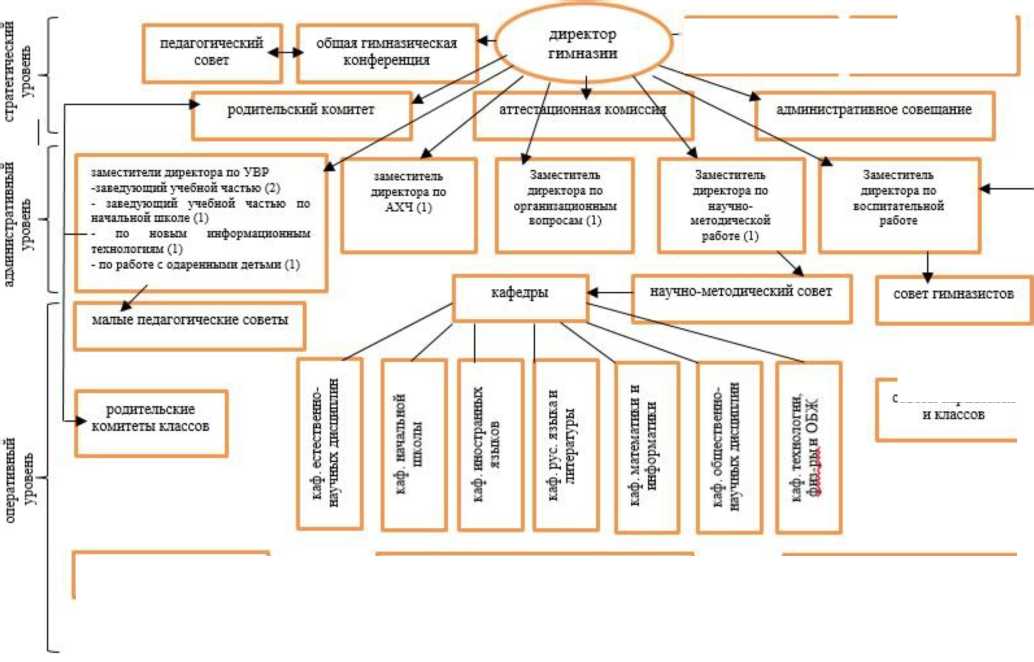 Директор гимназии - Бражников Данил АлександровичЗаместители директора по учебно-воспитательной работе - 3 человекаЗаместитель директора по воспитательной работе -1 человекЗаместитель директора по организационным вопросам - 1 человекЗаместитель директора по информатизации учебного процесса -1 человекЗаместитель директора по работе с одаренными детьми - 1 человекЗаместитель директора по научно-методической работе - 1 человекЗаместитель директора по безопасности учебного процесса - 1 человекЗаместитель директора по АХЧ- 1 человекУчителя –88 человек (1 в отпуске по уходу за ребенком), исключая совместителейСоциальный педагог - 1 человекПедагог - психолог - 2 человекаУчитель-логопед - 1 человекСтаршие вожатые - 1 человекПедагоги дополнительного образования - 1 человекВоспитатели ГПД - 3 человекаРаботники библиотеки - 2 человека11 педагогов имеют  стаж педагогической работы от 0 до 15 лет, 77- от 25 лет и вышеКачество кадрового обеспеченияВ гимназии работает высокопрофессиональный педагогический коллектив:победители конкурса «Лучшие учителя России» в рамках Приоритетного национального проекта «Образование» - 16 педагогов;Заслуженных учителей РФ - 5;Почетные работники общего образования РФ - 9;Отличники просвещения - 11;награждены Почетной грамотой Министерства образования и науки РФ - 37 учителей (включая гранты);Аттестация педагогов55 педагогов имеют высшую квалификационную категорию, 21 - первую.Не имеют квалификационной категории только молодые специалисты и учителя, работающие в гимназии менее 3 лет.Свыше 95% педагогов своевременно проходят Курсы повышения квалификации. В  2020 год тематика КПК была следующая:«ФГОС. Изучение русского языка как родного и литературного чтения на русском языке в начальной школе»; Использование результатов ГИА в преподавании учебных предметов начальной школы»; «Формирование Функциональной грамотности младших школьников»; «Цифровой дизайн при создании личного бренда специалиста», «Персонализация образования в условиях цифровой трансформации в обществе».Раздел 8. УЧЕБНО-МЕТОДИЧЕСКОЕ ОБЕСПЕЧЕНИЕ ОБРАЗОВАТЕЛЬНОГО ПРОЦЕССАФонд библиотеки формируется за счет федерального, областного, местного бюджетов.Фонд школьной библиотеки формируется в соответствии с образовательными программами учреждения. За календарный год приняты и поставлены на учет новые учебники (заполнена книга суммарного учета, картотека учебников, журнал учебников, проведена отштамповка всех поступивших экземпляров) - 3678 экземпляра. Приняты и поставлены на учет новые книги (заполнены книга суммарного учета, инвентарная книга, написаны карточки для алфавитного каталога) — 297 экземпляра.Обеспечение УМК 2020-2021 учебный год. Перечень учебников: https://disk.yandex.ru/i/U50k4UVGl2eXhQРаздел 9. БИБЛИОТЕЧНО-ИНФОРМАЦИОННОЕ ОБЕСПЕЧЕНИЕ ОБРАЗОВАТЕЛЬНОГО ПРОЦЕССАВ библиотеке имеются: читальный зал на 24 места; 2 компьютера с выходом в интернет, 1 многофункциональное устройство (принтер-сканер). Все эти устройства являются рабочими для библиотекаря. По запросу читателей библиотекарь может осуществить поиск и распечатку нужного материала или информации.  Справочно-библиографический аппарат состоит из алфавитного каталога, тематических картотек и папок, а также энциклопедий, словарей, справочников.Фонд библиотеки соответствует требованиям ФГОС, учебники фонда входят в федеральный перечень, утвержденный приказом Минпросвещения от от 20.05.2020 № 254. Оснащенность библиотеки учебными пособиями достаточная: количество учебной литературы в расчете на одного учащегося составляет — 24 единицы хранения; а общее количество книг (учебники + другая литература) на одного учащегося составляет — 50 единиц хранения.Раздел 10 МАТЕРИАЛЬНО-ТЕХНИЧЕСКИЕ УСЛОВИЯГимназия проводит учебный процесс в 2 зданиях. В них имеются:49 предметных кабинетов в здании на ул. Моравского и 5 учебных кабинетов на ул.Окружная;кабинеты технологии, оснащенные токарными и слесарными станками, оборудованы швейными машинами, есть все необходимое для проведения уроков по кулинарии;три спортивных зала в основном здании, один зал оборудован для занятий фитнесом итанцами; один зал в дополнительном здании;баскетбольная и футбольная площадки;актовый зал;большая аудитория на 300 посадочных мест;столовая, оснащенная современным кухонным оборудованием, соответствующим требованиям СанПиН;буфет;4 компьютерных класса (рабочее место ученика: 13 моноблоков и 35 персональныхкомпьютеров);кабинеты физики, химии, биологии оснащены лабораторным и экспериментальнымоборудованием в соответствии с требованиями ФГОС;17 кабинетов с интерактивной доской, 2 из которых оснащены интерактивной системойголосования;проекторов 44;13 принтеров, сканеров 5 штук, МФУ 20 штук;в учебных кабинетах установлено 6 телевизоров.На базе библиотеки создан комплекс: читальный зал, МФУ (многофункциональное устройство: сканер, копир, принтер), телевизором;51 учебный кабинет оснащен автономным рабочим местом учителя (компьютер, мультимедиапроектор, экран):АРМ кабинетов математики - 5АРМ кабинетов информатики - 4АРМ кабинета ИЗО и черчения - 1АРМ кабинетов русского языка и литературы - 4АРМ кабинетов иностранного языка - 6 (+ 1 лингафонный кабинет)АРМ кабинетов физики - 1АРМ кабинетов ОБЖ - 1АРМ кабинетов химии -2АРМ кабинетов географии - 1АРМ кабинетов биологии - 1АРМ кабинетов истории - 3АРМ кабинета музыки - 1АРМ кабинета технологии - 2АРМ учителей начальной школы - 18.В гимназии 165 компьютеров, из них 141 включен в локальную сеть и имеют выход в сеть Интернет (скорость 100 Мбт/с). Доступ в интернет также обеспечен в дополнительном здании.Локальная сеть позволила педагогам получить доступ к сети Интернет, заполнять ЭЖ сразу по окончании или в ходе урока, а также возможность обмениваться материалами внутри школьной локальной сети.В целях предупреждения бесконтрольного доступа к сети Интернет на компьютеры, подключенные к сети, установлен глобальный контент-фильтр, который запрещает доступ к развлекательным ресурсам и ресурсам сомнительного содержания.Все компьютеры диагностированы, установлено необходимое программное обеспечение: антивирус, архиваторы, программы для тестирования учеников, пакет офисных программ, мультимедиа приложения.Два кабинета оборудованы интерактивными досками и ноутбуками по проекту ЦОС. Оборудованы медицинский и процедурный кабинеты, соответствующие санитарным требованиям. Медицинский кабинет оснащен всем необходимым оборудованием: ростомером, весами медицинскими, тонометром с возрастной манжетой, динамометром, аппаратом Рота, переносной лампой-облучителем и др., всегда в наличии все необходимые медикаменты.Раздел 11  ФУНКЦИОНИРОВАНИЕ ВСОКОИсходя из состояния образовательного процесса в школе, наличия проблем и противоречий, а также современных стратегических приоритетов образовательного пространства, основными направлениями развития системы оценки качества образования МОУ гимназии имени А.Л. Кекина г. Ростова являются следующие:формирование единой системы диагностики и контроля состояния образования, обеспечивающей определение факторов и своевременное выявление изменений, влияющих на качество образования;получение объективной информации о функционировании и развитии системы образования в школе, тенденциях его изменения и причинах, влияющих на его уровень;предоставления всем участникам образовательного процесса и общественности достоверной информации о качестве образования;принятие обоснованных и своевременных управленческих решений по совершенствованию образования и повышение уровня информированности потребителей образовательных услуг при принятии таких решений;прогнозирование развития образовательной системы школы.Основные задачи внутренней системы оценки качества образования:систематическое отслеживание и анализ состояния системы образования в образовательном учреждении для принятия обоснованных и своевременных управленческих решений, направленных на повышение качества образовательного процесса и образовательного результата;максимальное устранение эффекта неполноты и неточности информации о качестве образования, как на этапе планирования образовательных результатов, так и на этапе оценки эффективности образовательного процесса по достижению соответствующего качества образования.В течение 2019-2020 учебного года администрация школы проводила внутренний аудит оценки качества образования через:мониторинг успеваемости учащихся по основным предметам Учебного плана (административные контрольные работы);состояния преподавания учебных предметов, элективных учебных предметов, внеурочной деятельности, выполнение государственных образовательных стандартов, анализ результатов промежуточной и государственной итоговой аттестации;контроль состояния преподавания на параллелях 1-11 классов с целью организации деятельности и промежуточного контроля знаний, обучающихся на уроках;изучение спроса на дополнительные образовательные услуги (виды внеурочной деятельности, элективные учебные предметы) на следующий учебный год;мониторинг участия обучающихся в интеллектуальных (олимпиады, конференции) и творческих конкурсах.Результаты внутреннего аудита обсуждались на совещаниях при директоре, педагогических советах школы, Методических советах, заседаниях школьных методических объединений, общешкольных родительских собраниях, заседаниях совета гимназии.В течение учебного года в рамках административного контроля проводятся проверочные работы (по русскому, математике, профильным предметам - раз в четверть, по остальным - по графику внутришкольного контроля).Гимназия стабильно работает с системой «Статград», участие в диагностических и тренировочных работах по различным предметам начиная с 5 класса помогает учащимся справляться с заданиями внешней экспертизы.В рамках контроля за состоянием преподавания учебных предметов, элективных учебных предметов, внеурочной деятельности, выполнение государственных образовательных стандартов, анализ результатов промежуточной и государственной итоговой аттестации организуется посещение уроков коллег, контроль за успеваемостью учащихся. Проводятся методические советы, где обсуждаются болевые точки работы кафедр. По результатам контрольных работ ведутся электронные формы, учителя могут использовать результаты для индивидуализации преподавания.Для удовлетворения образовательных запросов, учащихся проводится анкетирование по выбору предметов вариативной части.В рамках выполнения ФГОС разработано положение об индивидуальном проекте учащегося, согласно которому каждый ученик основной школы раз в год выполняет учебный проект по одному из предметов. Защита проектов проходит в присутствии комиссии в конце учебного года.В гимназии утверждено положение о внутренней системе оценки качества образования от 16.01.2017.АНАЛИЗ ПОКАЗАТЕЛЕЙ ДЕЯТЕЛЬНОСТИАнализ учебно-воспитательной работыОсновные общеобразовательные программы начального общего, основного общего и среднего общего образования реализованы.Содержание, уровень и качество подготовки обучающихся по образовательнымпрограммам начального общего, основного общего, среднего общего образования-соответствуют требованиям федеральных государственных образовательных стандартов. В 2019/2020 учебном году в результате введения ограничительных мер в связи с распространением коронавирусной инфекции часть образовательных программ пришлось осваивать с применением электронного обучения и дистанционных образовательных технологий. Для этого использовались федеральные и региональные информационные ресурсы, в частности, Учи Ру, Я-класс, РЭШ, ШЦП, Сдам ГИА и др.Результаты педагогического анализа, проведенного по итогам освоения образовательных программ в дистанционном режиме, свидетельствуют о некотором снижении результативности образовательной деятельности в начальной и основной школе по ряду предметов. Причину данной ситуации в следующем:недостаточное обеспечение обучающихся техническими средствами обучения – компьютерами, ноутбуками и др., высокоскоростным интернетом;недостаточное внимание родителей (законных представителей) обучающихся при организации домашней обстановки, способствующей успешному освоению образовательных программ;недостаточнаяуспешность работников Школы в установлении полноценного взаимодействия с родителями, проведении достаточных разъяснений о включенности в дистанционные занятия и значимости их для обучающихся.Исходя из сложившейся ситуации, в плане работы Школы на 2021 год необходимо предусмотреть мероприятия, минимизирующие выявленные дефициты, включить мероприятия в план ВСОКО.В течение 2019-2020 учебного года в гимназии велась целенаправленная, планомерная, систематическая подготовка участников педагогического процесса к ГИА. Разработан план мероприятий по подготовке школы к государственной итоговой аттестации, который был обсужден на кафедрах. Учителя-предметники посещали вебинары и курсы по подготовке к ГИА в 2019 году. На кафедрах учителей-предметников анализировались результаты экзаменов 2019 года, рассматривались методические вопросы по преподаванию предметов в основной и средней школе с учетом результатов ЕГЭ и ОГЭ 2019 года.Вопрос подготовки к ГИА в течение года был на внутришкольном контроле. В течение года осуществлялось постоянное информирование учащихся 9 и 11 классов и их родителей по вопросам подготовки к ГИА: проведен ряд ученических и родительских собраний, где рассмотрены вопросы нормативно-правового обеспечения ГИА, показаны презентации, рекомендованные Министерством образования, подробно изучены инструкции для участников ГИА.Выбор выпускниками экзаменов и их результаты свидетельствуют о соответствии профильного выбора выпускников их интересам и способностямОсновным направлением деятельности по реализации ООП является работа по повышению качества образования. Учителям необходимо продолжить работу на предотвращениенеуспешности учащихся, выстраивать процесс обучения с учётом индивидуального темпаи уровня развития учащихся, а также усилить работу с мотивированными учащимисячерез внеурочную деятельность и индивидуальные занятияДля выполнения «Плана мероприятий (дорожной карты) по повышению качества образовательной деятельности на основе результатов ВПР, проведенных осенью 2020 года, и подготовке к ВПР-2021»составлена Дорожная карта по повышению качества образовательной деятельности на основе результатов ВПР, проведенных осенью 2020 года, и подготовке к ВПР-2021 гимназии и обеспечены ознакомление с ее ключевыми мероприятиями и   ее реализация;проведены совещания с руководителями кафедр и методических объединений с целью анализа результатов ВПР и разъяснения этапов реализации «Дорожной карты» и их роли на каждом из них;на заседаниях кафедр и методических объединений рассмотрены вопросы повышения образовательных результатов посредством оптимизации методов обучения, организационных форм обучения, средств обучения, использования современных педагогических технологий по учебным предметам;подготовлена аналитическая справка «Анализ результатов ВПР по учебным предметам в разрезе классов (параллелей классов)» с определением проблемных полей и дефицитов в виде несформированных планируемых результатов;внесены изменения: в ООП НОО и ООП ООО в раздел: «Программа формирования универсальных учебных действий у обучающихся на уровне основного общего образования», в раздел «Содержание учебного предмета, курса, дисциплины (модуля)» с учетом несформированных умений, видов деятельности, характеризующих достижение планируемых результатов.в локальный нормативный акт ОО «Положение о промежуточной аттестации обучающихся» в части проведения текущей, тематической, промежуточной и итоговой оценки планируемых результатов образовательной программы основного общего образования с учетом несформированных умений и видов деятельности.в рабочие программы по учебным предметам, курсам, дисциплинам (модулям), с указанием необходимых изменений и количества часов, направленных на формирование и развитие несформированных умений, видов деятельности, характеризующих достижение планируемых результатов освоения ООП НОО и ООП ООО.разработаны индивидуальные образовательные маршруты для обучающихся по формированию умений, видов деятельности (предметных и метапредметных результатов), характеризующих достижение планируемых результатов освоения ООП НОО и ООП ООО на основе данных о выполнении каждого из заданий участниками, получившими разные отметки за работу;спланированы промежуточная и итоговая диагностики с целью анализа динамики результатов по корректировке несформированных умений, видов деятельности обучающихся 5-9 классов;определены сроки и спланирована разработка алгоритмов аналитических отчетов «Анализ эффективности принятых мер по организации образовательного процесса на уровне начального общего и основного общего образования на основе результатов ВПР, проведенных в сентябре-октябре 2020 года» (на конец 3 четверти).С целью повышения мотивации и качества обучения педагогами была проведена большая работа по вовлечению обучающихся к участию в различных образовательных конкурсах и олимпиадах, которые не только поддерживали и развивали интерес к изучаемым предметам, что и без того самоценно, но и стимулировали активность, инициативность, самостоятельность обучающихся при подготовке вопросов по темам, в работе с дополнительной литературой, помогали им формировать свой уникальный творческий мир. С помощью подобных конкурсов и олимпиад учащиеся смогли проверить знания, умения, навыки не только у себя, но и сравнить свой уровень с другими.Инновационная деятельностьЛетом 2018 года гимназия вошла в региональный проект по созданию школьных ИБЦ.Информационно - библиотечный центр - это новое структурное подразделение для любой школы. Наш информационно - библиотечный центр находится в процессе создания и пока функционирует как библиотека с элементами медиатеки.На данный момент в библиотеке разработан и реализуется проект «Библиотечно-библиографические знания — младшим школьникам», это первый этап подготовки учащихся к работе в новой информационной среде. Программа «ББЗ - младшим школьникам» ставит своей целью.познакомить учащихся с огромным миром информации, с видами ее носителей и  первыми, доступными способами ею воспользоваться.В 2018,2019 и 2020 г.г. библиотека работает с электронным сервисом ЛитРес. Учащиеся и сотрудники гимназии стали пользователями этого контента. Сотрудники библиотеки проводят регистрацию и перерегистрацию читателей, выполняют их запросы, а так же разрабатывают и рассылают пользователям тематические подборки книг.Продолжается работа по сбору, анализу и классификации материалов краеведческой тематики. Созданы и регулярно пополняются 18 тематических папок. В ближайших планах создать электронную картотеку данных материалов.Информация о новых поступлениях, книжных выставках или иных библиотечных событиях регулярно размещается на сайте гимназии.Специфика строящегося информационно - библиотечного центра, предполагает  проведение достаточно большого количества механической работы: обработки новых поступлений, составления актов поступления и убытия книг, заполнения каталогов и картотек, дневника читателя, написания планов, отчетов и создание электронных каталога и картотек. Кроме того библиотека, а в дальнейшем и ИБЦ, проводит воспитательную работу, индивидуальное обслуживание читателей самого разного возраста: от учеников начальной школы до широкой возрастной палитры педагогического коллектива.Инновационной деятельностью по внедрению персонифицированной модели обучения стала работа на Школьной цифровой платформе от Сбербанка.С апреля 2020 года платформа осваивается педагогами и обучающимися  гимназии. К платформе подключены 15 класс-комплектов (5-я, 6-я и 7-а параллели школы)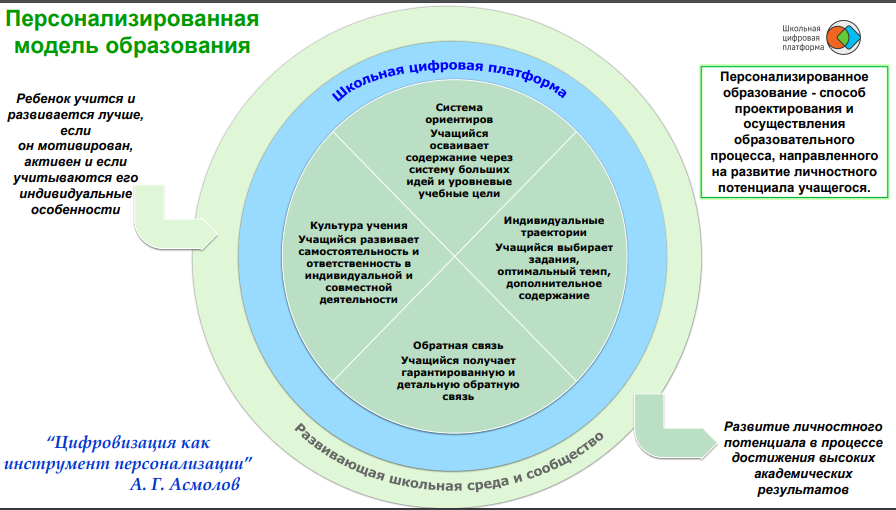 6 педагогов завершили обучение по программе  «Персонализация образования в условиях цифровой трансформации в обществе». Опят работы по внедрению персонифицированной модели обучения планируется использовать в 2021 году для внедрения муниципальной инновационной площадки "Достижение метапредметных результатов реализации ФГОС общего образования через индивидуализацию обучения средствами ИКТ ".В течение учебного года воспитательная работа велась в соответствии с планом воспитательной работы школы.Цель воспитательной работы, которую поставил перед собой педагогический коллектив,- создание условий для формирования и развития социально-активной личности, раскрытие и развитие талантов, реализация творческих способностей в максимально благоприятных условиях организации учебно-воспитательного процесса. Формирование устойчивого нравственного отношения к учебно-воспитательной деятельности, потребности в здоровом образе жизни и в нравственном самосовершенствовании своей личности, как члена общества.Исходя из цели, были продуманы задачи воспитательной работы:Воспитывать чувство патриотизма и любви к Отечеству;Воспитывать память и уважение к семейным ценностям и традициям;Воспитывать у учащихся разных возрастов, разных национальностей и разного вероисповедания терпимое отношение к окружающим людям и окружающему миру;Формировать навыки безопасного поведения и предупреждать насилие и жестокость в отношении несовершеннолетних;воспитывать	у	учащихся	ответственность	самостоятельность,	добросовестное отношение к учебной, трудовой и будущей профессиональной деятельности;поддерживать и поощрять ученическое самоуправление;оказывать помощь учащимся, попавшим в трудную жизненную ситуацию;популяризировать здоровый образ жизни и экологическую культуру;активизировать творческий потенциал учащихся и ориентировать их на овладение культурой нравственной, интеллектуальной, художественной, культурой труда и потребления.В ходе подготовки и проведения различных мероприятий широко использовалось возможности социальных партнеров и материально-технической базы гимназии. Интеграция учебной и внеучебной деятельности способствовала формированию у учащихся навыков умелой организации своего свободного времени.Исходя из данных целей и задач, были обозначены основные направления, по которым велась в течение года целенаправленная воспитательная работа:Работа методического объединения классных руководителей.Развитие ученического самоуправления.Развитие волонтерского движения.Безопасность дорожного движения и профилактика ДТТ.Гражданско-патриотическое воспитаниеВоспитание толерантного мышления.Профилактическая работа по снижению количества правонарушений и преступлений.Формирование и закрепление навыков безопасного поведения и предупреждение насилия и жестокости в отношении совершеннолетних.Воспитание здорового образа жизни.Профориентационная работа.Антикоррупционное воспитание.Работа с родителями.Взаимодействие с социумом.Подводя итоги воспитательной работы за 2020 год, следует отметить, что педагогический коллектив школы стремился успешно реализовать намеченные планы, решать поставленные перед ним задачи.Результативность воспитательной системы образовательной организации:Профилактическая работа по предупреждению асоциального поведения обучающихся. На профилактическом учете в ПДН ОМВД России на 1 января 2020 года стояло 6   учащихся гимназии и 2 семьи. На 1 января 2021 года стоит 8 учащихся гимназии и 2 семьи.С целью улучшения ситуации в течение года были проведены следующие мероприятия:- сбор информации в начале учебного года обучащихся, попавших в трудную жизненную ситуацию;- составление социального паспорта класса, школы выявление неблагополучных семей;- регулярные  (не менее 1 раза в месяц)	заседания Совета по профилактике правонарушений;- профилактическая работа по предупреждению конфликтов в классе;- изучение личностных особенностей учащихся состоящих на внутришкольном учёте, занятия с психологом(по разрешению законных представителей); -контроль за посещением занятий и успеваемостью среди учащихся, состоящих на внутришкольном учёте;- встречи и профилактические беседы с инспектором КДН.- встречи с работниками ЦПМС учащихся и родителей, ежегодный психологический тренинг для учащихся 6-х классов «Мой выбор»Из большого количества общешкольных мероприятий особенно успешными по мнению Совета учащихся гимназии, педагогов и родителей можно считать: 1.  Вечер встречи с выпускниками   «Лента времени»2. Встреча с героем России , участником событий в Афганистане, встреча с учащимися кадетской школы и СК «Витязь»3.Концерт, посвященный празднику весны 8 марта, организованный совместно с учащимися школы искусств им.В.Городовской4. Коллективный просмотр фильма «Лед-2»5. Праздник «Последнего звонка» организованный в режиме он-лайн.6. Итоговые классные часы в режиме он-лайн и оформление страницы на сайте гимназии, посвященной 75 годовщине со дня Великой Победы, где были выставлены социальные проекты классов над которыми шла работа в течение года.7. Торжественная линейка, посвященная приему первоклассников в школу.8. Осенние  дни здоровья  в рамках которых были организованы: военно-патриотическая игра «Зарница» (для учащихся 7 классов); фестиваль «Мой самый спортивный класс» (для учащихся 8 классов), автобусно-пешеходная экскурсия «Ярославль в годы ВОВ» (для учащихся 5,6,10 классов); 9.  Классные часы посвященные 110 годовщине со дня открытия здания гимназии , где классные руководители рассказали об архитекторе здания С.П.Трубникове и провели творческие фестивали искусств внутри класса по итогам которого наградили самых талантливых ребят. К этому же дню были выпущены стенгазеты на тему «Учусь я сегодня в гимназии как...» в которых собраны фотографии, воспоминания членов семей учащихся, учившихся в школе №1 им.В,И.Ленина и  гимназии им.А.Л.Кекина., 10. Посвящение первоклассников в гимназисты, которое прошло 22 ноября 2020 года в актовом зале гимназии для каждого класса отдельно.11.Новогодние классные елки «Эльза, Олаф  и другие» для учащихся начальной школы, которые были организованы для каждого класса  отдельно совместно с родительскими комитетами в актовом зале гимназии . С 5 по 11 класс -классные  новогодние огоньки. 6Д, 10-е классы, 11В отмечают новогодние праздники проведенные совместно с СЮТУРом в зимнем лесу.12. В рамках выполнения «Культурного стандарта школьника» на базе Театра Ростова Великого в декабре 2020 года прошел просмотр спектакля театра «Маска»  «Зимние приключения снеговиков » (1,2,3,4,5 классы)В течении 2020 года для родителей в рамках лектория были проведены занятия:1. «Что такое  снюсы и вейпы. Почему они опасны. Безопаность ваших детей в сети интернет» - март 2020г2. «Эмоциональное состояние подростков в ситуации неопределенности» - октябрь 2020г3. «Служба медиации или как грамотно разрешить конфликтные ситуации » - декабрь 2020С целью реализации программы «Профориентация» в 2020 году было проведены следующие мероприятия:Провели анкетирование учащихся 9-х классов об их профессиональной направленности, заполнена таблица для определения предпочтительного профиля обучения;Реализуются проекты с РОМЗом (инженерная графика+практика на заводе) и ГМЗ Ростовский кремль (профессия- музейный работник);Организовано участие обучающихся в конкурсах профориентационной направленности (всероссийский конкурс «Здесь нам жить», региональный конкурс «Арт-профи форум»);Организовано подключение к всероссийским онлайн-урокам на портале «Проектория» и на сайте открырыеуроки.рф;Посетили областное профориентационное мероприятие «Дни профессионального образования. Скажи профессии «ДА!»;Классные руководители 9, 11 классов в течение года организовывали встречи с представителями различных специальностей;Организовали встречи с представителями ССУЗов и ВУЗов Ярославля и Москвы;Дни открытых дверей в ВУЗах Ярославля;Организовали экскурсии для учащихся;Организовали работу образовательной организации в области сбережения здоровья:Направление «Психологическое сопровождение профессионального самоопределения»Основы работы образовательной организации по сохранению физического и психологического здоровья обучающихсяРеализовать свой интеллектуальный творческий потенциал может только здоровая личность, поэтому здоровьесберегающие технологии положены в основу работы педагоговПроблеме сохранения здоровья учащихся уделяется большое внимание.С целью соблюдения санитарно-гигиенических норм, охраны жизни и здоровья учащихся проводятся мероприятия:Осуществляется контроль за составлением расписания уроков, за соблюдением режима учебы и отдыха, проведением динамически пауз на уроках в 1-6 классах и переменах в 1-4 классах.Проводится режим проветривания в учебных кабинетахОбеспечивается влажная уборка учебных помещений и рекреаций.Обеспечивается необходимое освещение, подбор школьной мебели в зависимости от роста учащихся.Организуется горячее питание в школьной столовой. Питание осуществляется за счет дотации и средств родителей.Проводятся ежегодные медицинские осмотры учащихся, ведется учет различных заболеваний обучаемых.Направление «Психологическое сопровождение деятельности по сохранению и укреплению здоровья обучающихся (воспитанников)»Анализ кадрового обеспеченияВ целях повышения качества образовательной деятельности в гимназии проводится целенаправленная кадровая политика, основная цель которой - обеспечение оптимального баланса процессов обновления и сохранения численного и качественного состава кадров в его развитии в соответствии с потребностями гимназии и требованиями действующего законодательства. Основные принципы кадровой политики направлены:на сохранение, укрепление и развитие кадрового потенциала;создание квалифицированного коллектива, способного работать в современных условиях;повышение уровня квалификации персонала.Оценивая кадровое обеспечение образовательной организации, являющееся одним из условий, которое определяет качество подготовки обучающихся, необходимо констатировать следующее:образовательная деятельность в гимназии	обеспечена квалифицированнымпрофессиональным педагогическим составом;в гимназии создана устойчивая целевая кадровая система, в которой осуществляется подготовка новых кадров из числа собственных выпускников;кадровый потенциал гимназии динамично развивается на основе целенаправленной работы по повышению квалификации педагогов.Анализ обеспечения условий безопасности в образовательной организации.Здание школы оборудовано видеонаблюдением, АПС, СКУД;- В гимназии организовано дежурство администраторов, учителей, старшеклассников.- 	Регулярно проводятся тренировочные эвакуации.	Характеристика антитеррористической защищенности общеобразовательного учреждения.	Документы, разрабатываемые в образовательном учреждении:- Приказ руководителя образовательного учреждения по организации антитеррористической защищенности образовательного учреждения.- План основных мероприятий по обеспечению безопасности и антитеррористической защищенности.	Паспорт безопасности (антитеррористической защищенности) образовательного учреждения. Предусмотрены 2 на здание, расположенное по адресу: г. Ростов, ул. Моравского, д. 6; на здание, расположенное по адресу: г. Ростов, ул. Окружная, д. 18.	Основные разделы паспорта безопасности:Общие сведения об объекте (территории)Сведения о работниках объекта (территории), обучающихся и иных лицах, находящихся на объекте.Сведения о потенциально опасных участках и (или) критических элементах объекта (территории).Прогноз последствий совершения террористического акта на объекте (территории).Оценка социально- экономических последствий совершения террористического акта на объекте (территории).Силы и средства, привлекаемые для обеспечения антитеррористической защищенности объекта (территории).Меры по инженерно- технической, физической защите и пожарной безопасности объекта (территории).Выводы и рекомендации.Дополнительная информация с учетом особенностей объекта (территории) 		Проводимые и планируемые мероприятия по усилению антитеррористической защищенности образовательного учреждения.	Меры по обеспечению комплексной безопасности образовательного учреждения, предупреждения террористических актов:- 	организация физической охраны ОУ;- 	организация контрольно- пропускного режима ОУ;-	организация инженерно- технического обеспечения безопасности;- 	организация антитеррористической защищенности учреждения;- 	организация взаимодействия с правоохранительными органами;- 	выполнения норм и правил противопожарной безопасности;- 	соблюдение норм охраны труда и электробезопасности;- 	плановая работа по организации гражданской обороны;- 	правовое обучение и формирование культуры безопасности.Результаты анализа показателей деятельности организацииДанные приведены по состоянию на 31 декабря 2020 года.Анализ показателей указывает на то, что гимназия имеет достаточную инфраструктуру, которая соответствует требованиям СанПиН 2.4.2.2821-10 «Санитарно-эпидемиологические требования к условиям и организации обучения в общеобразовательных учреждениях» и позволяет реализовывать образовательные программы в полном объеме в соответствии с ФГОС общего образования.В гимназии недостаточное количество учителей русского языка и литературы, математики, иностранного языка. По этой причине основной состав учителей перегружен, в следствие чего - снижение качества обучения.Дата	 директор гимназии 	 БражниковД.А.Наименование образовательной организацииМуниципальное общеобразовательное учреждение гимназия имени А.Л. Кекина г. РостоваРуководительБражников Данил АлександровичАдрес организации152150,	Ярославская	область,	г. Ростов,ул. Моравского, д.6Телефон, факс8 (48536) 6-05-45, 8 (48536) 6-27-44Адрес электронной почтыgimn1@mail.ruУчредительУправление образования администрации Ростовского МР Ярославской области.Лицензия139/14 от 25.07.2014 бессрочноСвидетельство о 	государственной аккредитации217/16 от 16.12.2016 до 25.05.2025г.Наименование органаФункцииДиректорКонтролирует	работу	и	обеспечивает	эффективноевзаимодействие структурных подразделений организации, утверждает штатное расписание, отчетные документы организации, осуществляет общее руководство ШколойКоллегиальные органы управленияКоллегиальные органы управленияСовет гимназиипринятие программы развития Учреждения;принятие Положения о платных образовательных услугах;принятие решения о применении к обучающимся мер дисциплинарного взысканияпринятие решения о введении или отмене формы одежды для обучающихся в период занятий («школьная форма»);содействие привлечению внебюджетных средств для обеспечения деятельности и развития Учреждения;обеспечение социальной защиты учащихся и воспитанников при рассмотрении в государственных органах вопросов, затрагивающих интересы этих обучающихся;осуществление контроля за организацией питания учащихся и воспитанников, медицинского обслуживания, соблюдением норм охраны труда в целях сохранения жизни и здоровья;принятие и внесение изменений в Правила внутреннего распорядка обучающихся;рассмотрение отчётов о работе директора, его заместителей и отдельных работников (педагогов, воспитателей) Учреждения;принятие локальных нормативных актов об органах самоуправления в Учреждении;- регулярное информирование участников образовательного процесса о своей деятельности и принимаемых решениях.Педагогическийсоветреализация государственной политики по вопросам образования;совершенствование организации образовательного процесса вУчреждении, определение основных направлений развития Учреждения,	повышения	качества	и	эффективностиобразовательного процесса;разработка, корректировка и экспертиза стратегических документов Учреждения (программы развития, концепции образовательной программы Учреждения, учебных планов, программы курсов, программ дополнительного образования, рабочих программ);принятие положений (локальных нормативных актов), обеспечивающих учебно-воспитательный процесс;выбор различных вариантов содержания образования, форм, методов учебно-воспитательного процесса и способов их реализации, организация и совершенствование методического обеспечения образовательного процесса, использование и совершенствование образовательных технологий, электронного обучения;определение списка учебников в соответствии с утвержденным федеральным перечнем учебников, рекомендованных к использованию при реализации имеющих государственную аккредитацию образовательных программ начального общего, основного общего, среднего общего образования, а также учебных пособий, допущенных к использованию;обсуждение и принятие календарного учебного графика;рассмотрение организации и осуществления образовательного процесса в соответствии с настоящим Уставом, полученной лицензией на осуществление образовательной деятельности, свидетельством о государственной аккредитации;осуществление	текущего	контроля	успеваемости,промежуточной и	итоговой аттестации обучающихся,установление форм, периодичности и порядка текущего контроля	успеваемости	и	промежуточной	аттестацииобучающихся, принятие локального нормативного акта;принятие решения о переводе учащихся в следующий класс, о допуске к государственной итоговой аттестации, о выдаче документов об образования, о награждении выпускников классов золотой медалью «За особые успехи в учении»;принятие решения об отчислении обучающегося в соответствии с законодательством;проведение самообследования, обеспечение функционирования внутренней системы оценки качества образования;организация методической работы, в том числе организация и проведение методических конференций, семинаров;- рассмотрение и формирование предложений по улучшению деятельности педагогических организаций и методических объединений;делегирование представителей от педагогов в Совет гимназии;принятие решений о ведении платной образовательной деятельности по конкретным образовательным программам; - осуществление взаимодействия с родителями (законными представителями) обучающихся по вопросам организации образовательного процесса;поддержка общественных инициатив по совершенствованию обучения и воспитания учащихся.).Общее собрание работниковрассмотрение и обсуждение вопросов, касающихся основных направлений деятельности Учреждения, стратегии развития, программы развития Учреждения;-рассмотрение и обсуждение вопросов материально-технического обеспечения и оснащения образовательного процесса;-определение критериев и показателей эффективности деятельности работников, входящих в положение об оплате труда и стимулировании работников;-принятие Положения о социальной поддержке работников Учреждения, Положения о стимулирующих выплатах Учреждения;-внесение рекомендаций по вопросам изменения Устава Учреждения, ликвидации и реорганизации Учреждения;-заслушивание отчетов директора Учреждения и коллегиальных органов управления образовательного учреждения по вопросам их деятельности;-разработка и принятие локальных нормативных актов, регулирующих трудовые отношения с работниками Учреждения, включая инструкции по охране труда, положение о комиссии по охране труда, Коллективный договор, Правила внутреннего трудового распорядка;-выдвижение коллективных требований работников Учреждения и избрание полномочных представителей для участия в разрешении коллективного трудового спора;обсуждение вопросов состояния трудовой дисциплины в Учреждении, выдвижение рекомендаций по ее укреплению; -содействие созданию оптимальных условий для организации труда и профессионального совершенствования работников;-принятие решения об объявлении забастовки, выборы органа, возглавляющего забастовку;-рассмотрение иных вопросов деятельности Учреждения, вынесенных на рассмотрение директором Учреждения, коллегиальными органами управления образовательного учреждения.МетодическийСовет- организует разработку, корректировку и экспертизустратегических документов Учреждения (программы развития, концепции образовательной программы, учебных планов, программы курсов, программ дополнительного образования, рабочих программ);анализирует состояние и результативность работы методической службы;вносит предложения по совершенствованию деятельности методической службы, созданию временных творческих коллективов, участвует в реализации инновационных проектов;организует целенаправленную работу по развитию профессионального мастерства педагогов Учреждения;вносит предложения по обеспечению инновационныхпроцессов в Учреждении необходимыми финансовыми, материально-техническими	и	иными	ресурсами,стимулированию и оценке инновационной деятельности педагогов, в том числе, в ходе их аттестации;представляет педагогов к различным видам поощрений.Органы управления родителейОрганы управления родителейОбщее родительское собраниеизбирает членов в совет Учреждения;заслушивает отчеты о деятельности Общешкольного родительского комитета;обсуждает проекты локальных нормативных актов Учреждения, требующих учета мнения родителей (законных представителей) по различным вопросам деятельности Учреждения.Классное родительское собраниеизбирает представителей в Общее родительское собрание;избирает представителей в Общешкольный родительский комитет в количестве 1 человек от каждого класса;избирает членов в Классный родительский комитет;оказывает содействие классному руководителю в совершенствовании условий осуществления образовательного процесса, охраны жизни и здоровья обучающихся, свободного развития личности, в защите законных прав и интересов обучающихся, в организации и проведении общеклассных и досуговых мероприятий.Классный родительский комитетпривлекает родителей (законных представителей) класса к участию в различных формах воспитания обучающихся;вносит предложения классному руководителю по улучшению внеклассной работы с обучающимися;отчитывается о своей работе перед Классным родительским собранием.Общешкольныйродительскийкомитет- содействие администрации и педагогическому коллективуУчреждения в совершенствовании условий осуществления образовательного процесса, охраны жизни и здоровья обучающихся, свободного развития личности, в защите законных прав и интересов обучающихся, в организации и проведении общешкольных и досуговых мероприятий;содействие в привлечении и рациональном расходовании внебюджетных средств на нужды развития Учреждения;помощь в подготовке Учреждения к новому учебному году;организация	работы	с	родителями	(законнымипредставителями) обучающихся по разъяснению их прав и обязанностей, значения всестороннего воспитания ребенка в семье;Органы ученического управленияОрганы ученического управленияСовет обучающихсяизбирает из своего состава председателя,принимает решения по планированию внеклассной ивнешкольной	работы	обсуждает	индивидуальные	иколлективные предложения учащихся, педагогов, родителей (законных представителей) по организации внеклассной и внешкольной работы;организует школьный досуг обучающихся (подготовка и проведение внеклассных и внешкольных мероприятий);защищает интересы обучающихся, участвует в разрешении конфликтных ситуаций между обучающимися;предоставляет мнение при принятии локальных нормативных актов, затрагивающих права и законные интересы учащихся.Название образовательной программыЧисленность обучающихсяОсновная образовательная программа начального общего образования496Основная образовательная программа основного общего образования593Основная общеобразовательная программа среднего общего образования116Адаптированная основная	общеобразовательная программа начального	общего образования обучающихся с задержкой психического развития5Адаптированная основная	общеобразовательная программа начального	общего образования обучающихся с задержкой психического развития4КлассПрофильКол-во человекПрофильные предметы11А Физико-математический 22математика, физика, информатика11БХимико-биологический25математика, химия, биология11ВСоциально-гуманитарный25обществознание, история, право, экономикаИтого 72№Показатели1-4кл1-4кл5-9 кл5-9 кл10-11кл10-11клВсего%№Показателикол-во%кол-во%кол-во%Всего%1Количество учащихся на 20.09.2019 г (по ОО-1)496не указ601не указ116не указ1213не указ2Прибыло в течение уч года11не указ3не указ1не указ15не указ3Выбыло в течение уч  года 11не указ11не указ1не указ23не указ4Кол-во учащихся на 1.06.2018  496не указ593не указ116не указ1205не указ5Аттестовано детей 1 класса (без оценок)133001331006Аттестовано по итогам учебного года учащихся 2-11 классов36310059310011610010721007Закончило на "4" и "5"21158,1323739,976152,5950947,488Отличников5114,05437,252017,2411410,639Всего на "4" и "5" и отличников26272,1828047,228169,8362358,1210Закончили с одной "3"297,99477,9376,03837,7411Успеваемость по школе за год10098,3198,2898,8812Переведены в следующий класс условно0101,6921,72121,1213Оставлены на 2 год не ликвидировавшие условный перевод за прошлый год0000014 Не аттестованы по причине пропусков уроков без уважительных причин0000015Не аттестовано на конец года по уважительным  причинам0000016Закончили  9 и 11 класс01121007210018410017Получают аттестаты с отличием0108,931318,062312,518Обучалось учащихся с ЗПР     на начало года (по ОО-1)5308прибыло в течение уч. года0101выбыло в течение уч. года0000 Уч-ся на конец года (ЗПР)5409из них переведены в следующий класс5308из них переведены условно0000из них оставлены на 2-й год0000 из них закончили 9 класс0101предметВсегоучениковВыполняли работу«5»«4»«3»«2»Средний баллКачество знаний в %Качество знаний в %Качество знаний в %Справляемостьв %Справляемостьв %Справляемостьв %гимнРМРЯОгимнРМРЯОрусский137118245033113,762,742,437,190,778,374,7математика137116274824173,764,747,142,185,378,377,1биология13712227632753,973,834,132,695,882,980,1история13712712792973,871,74941,594,586,586,1предметВсегоучениковВыполняли работу«5»«4»«3»«2»Средний баллКачество знаний в %Качество знаний в %Качество знаний в %Справляемостьв %Справляемостьв %Справляемостьв %гимнРМРЯОгимнРМРЯОрусский13310901246512,641121,9723,153,259,464,2математика13311774149203,34127,827,782,978,276,7биология13311526464123,862,632,226,498,381,479,2история13311353747243,237,227,427,378,870,374,6английский язык857311635213,023,311,718,971,25455,7немецкий язык161400862,6011,118,957,165,862,6французский язык32250212112,68820,7565670,7география1331113307173,329,726,313,493,777,076,4обществознание13310101963193,018,818,426,381,272,378,0физика13311132072163,120,715,621,985,667,669,8ПредметКласс5432ПисалиНе писалиВ классеКачСправл9а042122712814,8192,599б02861672312,5062,509в12941642018,7575,009г041242032320,0080,00МатематикаИтого112501679159416,4679,759а0105102532840,0060,009б15491942331,5852,639в412402002080,00100,009г66452122357,1476,19Русский языкИтого113317248599451,7671,769а216512442875,0095,839б09821942347,3789,479в48701912063,16100,009г210611942363,1694,74БиологияИтого84326481139462,9695,069а141932722918,5288,899б02136211229,5271,439в021431912010,5384,219г031321852316,6788,89ГеографияИтого11159148599414,1283,539а00193226280,0086,369б0197176235,8858,829в23851822027,7872,229г00183212230,0085,71ИсторияИтого2454187816947,6976,929а612712622869,2396,159б131221852322,2288,899в011801912057,89100,009г810101942394,74100,00ХимияИтого153628382129462,2096,349а00193226280,0086,369б0197176235,8858,829в23851822027,7872,229г00183212230,0085,71ФизикаИтого2454187816947,6976,929а161472802825,0075,009б04941762323,5376,479в00611173200,0035,299г00713203230,0035,00ОбществознаниеИтого110363582129413,4157,32ПредметКласс5432ПисалиНе писалиВ классеКачСправл7а053111942326,3242,117б331021822033,3388,897в110521872561,1188,897г081122142538,1090,487д46732012150,0085,00Русский языкИтого8323620961811441,6779,177а211722212359,0990,917б18541822050,0077,787в37451962552,6373,687г27932142542,8685,717д112712102161,9095,24МатематикаИтого94532151011311453,4785,157а17862212336,3672,737б04841642025,0075,007в01127205255,0065,007г111611962563,1694,747д161021922136,8489,47ИсторияИтого3294420961811433,3379,177а341142212331,8281,827б121241912015,7978,957в85311782576,4794,127г610201872588,89100,007д111431922110,5384,21ОбществознаниеИтого19224212951911443,1687,377а371302302343,48100,007б16821732041,1888,247в271112142542,8695,247г113501962573,68100,007д121221742117,6588,24БиологияИтого835495971711444,3394,857а18911942347,3794,747б211612002065,0095,007в0121002232554,55100,007г117402232581,82100,007д110701832161,11100,00ГеографияИтого5583621011311462,3898,02Результаты ВПР - 2020 в 5-х классах 5аРезультаты ВПР - 2020 в 5-х классах 5аРезультаты ВПР - 2020 в 5-х классах 5аРезультаты ВПР - 2020 в 5-х классах 5аРезультаты ВПР - 2020 в 5-х классах 5аРезультаты ВПР - 2020 в 5-х классах 5аРезультаты ВПР - 2020 в 5-х классах 5аРезультаты ВПР - 2020 в 5-х классах 5аРезультаты ВПР - 2020 в 5-х классах 5аРезультаты ВПР - 2020 в 5-х классах 5аПредмет5432ПисалиНе писалиВ классеКачСправлМатематика1411202733092,59100,00Окружающий мир818302913089,66100,00Русский язык316822913065,5293,10Результаты ВПР - 2020 в 5-х классах 5бРезультаты ВПР - 2020 в 5-х классах 5бРезультаты ВПР - 2020 в 5-х классах 5бРезультаты ВПР - 2020 в 5-х классах 5бРезультаты ВПР - 2020 в 5-х классах 5бРезультаты ВПР - 2020 в 5-х классах 5бРезультаты ВПР - 2020 в 5-х классах 5бРезультаты ВПР - 2020 в 5-х классах 5бРезультаты ВПР - 2020 в 5-х классах 5бРезультаты ВПР - 2020 в 5-х классах 5бПредмет5432ПисалиНе писалиВ классеКачСправлМатематика611602332673,91100,00Окружающий мир216502332678,26100,00Русский язык061452512624,0080,00Результаты ВПР - 2020 в 5-х классах 5вРезультаты ВПР - 2020 в 5-х классах 5вРезультаты ВПР - 2020 в 5-х классах 5вРезультаты ВПР - 2020 в 5-х классах 5вРезультаты ВПР - 2020 в 5-х классах 5вРезультаты ВПР - 2020 в 5-х классах 5вРезультаты ВПР - 2020 в 5-х классах 5вРезультаты ВПР - 2020 в 5-х классах 5вРезультаты ВПР - 2020 в 5-х классах 5вРезультаты ВПР - 2020 в 5-х классах 5вПредмет5432ПисалиНе писалиВ классеКачСправлМатематика76501852372,22100,00Окружающий мир214201852388,89100,00Русский язык09742032345,0080,00Результаты ВПР - 2020 в 5-х классах 5гРезультаты ВПР - 2020 в 5-х классах 5гРезультаты ВПР - 2020 в 5-х классах 5гРезультаты ВПР - 2020 в 5-х классах 5гРезультаты ВПР - 2020 в 5-х классах 5гРезультаты ВПР - 2020 в 5-х классах 5гРезультаты ВПР - 2020 в 5-х классах 5гРезультаты ВПР - 2020 в 5-х классах 5гРезультаты ВПР - 2020 в 5-х классах 5гРезультаты ВПР - 2020 в 5-х классах 5гПредмет5432ПисалиНе писалиВ классеКачСправлМатематика610522322569,5791,30Окружающий мир215302052585,00100,00Русский язык161162412529,1775,00Результаты ВПР - 2020 в 5-х классах 5дРезультаты ВПР - 2020 в 5-х классах 5дРезультаты ВПР - 2020 в 5-х классах 5дРезультаты ВПР - 2020 в 5-х классах 5дРезультаты ВПР - 2020 в 5-х классах 5дРезультаты ВПР - 2020 в 5-х классах 5дРезультаты ВПР - 2020 в 5-х классах 5дРезультаты ВПР - 2020 в 5-х классах 5дРезультаты ВПР - 2020 в 5-х классах 5дРезультаты ВПР - 2020 в 5-х классах 5дПредмет5432ПисалиНе писалиВ классеКачСправлМатематика210421832166,6788,89Окружающий мир114301832183,33100,00Русский язык231232012125,0085,009 классы11 классыОбщее количество выпускников11272Количество обучающихся с ОВЗ20Количество обучающихся, получивших «зачёт» за итоговое собеседование/ сочинение11272Количество обучающихся не допущенных к ГИА00Количество обучающихся, получивших аттестат11272Количество обучающихся, проходивших процедуру ГИА069Критерии2019-20202019-20202019-2020КритерииКол-во%Количество 9-х классов всего5Количество выпускников 9-х классов всего112Количество выпускников 9-х классов, успевающих по итогам учебного года на "5"108,93%Количество выпускников 9-х классов, успевающих по итогам учебного года на "4" и "5"4338,39%Количество выпускников 9-х классов, допущенных к государственной (итоговой) аттестации112100%Количество выпускников 9-х классов, не допущенных к государственной (итоговой) аттестации00ПредметВсегоУчаствовало в ЕГЭMin проходной баллСправляемостьMax балл по гимназииСредний тестовый баллСредний тестовый баллСредний тестовый баллКоличество выпускников с результатами 80баллов и вышеПредметВсегоУчаствовало в ЕГЭMin проходной баллСправляемостьMax балл по гимназиигимназияРМРЯОРусский язык726936100%10075,7775,5874,7431Математика(профильный уровень)72382797,37%8255,2153,9555,136Биология72213685,717856,2456,0754,810Английский язык422100%847179,2770,281Обществознание72254296%9367,0461,0259,816Физика721336100%9164,3861,3354,64Химия72213680,9%9351,151,9754,382История72932100%10084,3366,1960,056Литература72532100%8466,862,363,841Информатика72174094,12%9666,6564,365,73№ФИО учителяпредмет Количество выпускников, набравших 80 и более баллов на ЕГЭФИО выпускника1Пчелкина Л.Ю.русский язык12 из 25Агаева Арина Агаевна - 87Астафьева АнастасияАлексеевна - 96Байкина Елизавета Олеговна – 91Бойковская Дарья Александровна	 -  96Гогина Алина Денисовна	 – 96Исакова Екатерина Максимовна– 89Камнев Александр Сергеевич	 – 82Павлов Александр Сергеевич - 89Прохин Григорий Дмитриевич - 98Трушкова Милена Владиславовна - 89Чипенко Екатерина Максимовна - 89 Яковлев Кирилл Евгеньевич - 87 2Соколова О.Н.русский язык19 из 44Андреев Глеб Дмитриевич – 80Беседина Александра Владиславовна -87Глаголев Андрей Владимирович -87 Глухова Анастасия  Сергеевна - 80Гомзина Виктория Михайловна - 82Жигалова Дарья Дмитриевна – 89Ибрагимова Лейла Ильгамовна – 91 Карпицкая Софья Дмитриевна – 89Коновалов Виктор Андреевич – 82Коршунова Дарья Алексеевна	 - 80Лапшина Мария Денисовна - 85Лукьянов Александр Сергеевич - 85Лукьянов Иван Михайлович - 80	Овчарова София Олеговна - 94	Озеров Степан Александрович -98Саливон Иван Сергеевич - 80Сметанин Леонид Владимирович – 94Фадеев Даниил Александрович– 100Хохлов Евгений Максимович -853 Мальгина А.К.математика6 из 30Астафьева Анастасия Алексеевна	 - 82Гогина Алина Денисовна  – 82Коновалов Виктор Андреевич – 82Лукьянов Александр Сергеевич  - 80Сметанин Леонид Владимирович – 82Фадеев Даниил Александрович– 824Умникова Т.В.Шевкопляс Е.Н.обществознание6 из 24Астафьева Анастасия Алексеевна  - 88Гогина Алина Денисовна  – 93Бойковская Дарья Александровна -  90Исакова Екатерина Максимовна– 92Камнев Александр Сергеевич	 – 88Прохин Григорий Дмитриевич - 935Дубова О.Л.история6 из 9Агаева Арина Агаевна - 96Бойковская Дарья Александровна  -  94Исакова Екатерина Максимовна– 83Камнев Александр Сергеевич	 – 96Прохин Григорий Дмитриевич - 100Яковлев Кирилл Евгеньевич  - 986Пивоваров М.В.информатика2 из 9Фадеев Даниил Александрович– 96Егоров Арсений Анатольевич - 817Черкашина А.М.физика4 из 13Коновалов Виктор Андреевич – 87Лукьянов Александр Сергеевич - 91Сметанин Леонид Владимирович – 80Фадеев Даниил Александрович– 858Соколова О.Н.литература1 из 1Овчарова София Олеговна - 849Самарченко Н.В.информатика1из 8Коновалов Виктор Андреевич - 8810Романова Е.А.химия2 из 21Карпицкая Софья Дмитриевна – 84Озеров Степан Александрович -9511Матвеичева А.А.английский язык1Байкина Елизавета Олеговна  – 841Прохин Григорий Дмитриевич2912Бойковская Дарья Александровна2823Фадеев Даниил Александрович2814Гогина Алина Денисовна2715Астафьева Анастасия Алексеевна2666Камнев Александр Сергеевич2667Исакова Екатерина Максимовна2648Озеров Степан Александрович2639Яковлев Кирилл Евгеньевич26310Коновалов Виктор Андреевич25711Овчарова София Олеговна25712Лукьянов Александр Сергеевич25613Сметанин Леонид Владимирович25614Агаева Арина Агаевна25415Карпицкая Софья Дмитриевна24916Байкина Елизавета Олеговна24417Павлов Александр Сергеевич2402017-2018результаты2018-2019результаты2019-2020русский язык++1 призер 10 класс+астрономияфизика+++французский язык++история+1 призер 11 класс+1 призер 9 класс+2 призера, 11 классхимия++экономика+++1 призер,11 классбиология+++информатика++литература++1 призер 11 класс+1 призер, 11 класстехнологияматематика+++1 призер, 9 классобществознание+3 призера 10,10,10 и 11 класс+2 призера 10, 11 класс+2 призера, 9, 11 классэкология+2 призера 11 класс+ ОБЖанглийский язык+1 призер 11 класс+искусство (МХК)++1 призер 11 класс+2 призера, 9,11 классфизическая культурагеография+++немецкий язык+1 призер 11 класс++итальянский языккитайский языкиспанский языкправо++2 призера10,11 класс+3 призер, 10,11 классИтог9 призеров8 призеров12 призеров№ п\пФИПредметФИО наставникаИсакова Екатерина, 11 ГОбществознаниеПравоИсторияУмникова Т.В.Шевкопляс Е.Н.Дубова О.Л.Овчарова София, 11 БЛитератураСоколова О.Н.Бойковская Дарья, 11 ГИскусствоПечникова Т.В.Яковлев Кирилл, 11 ГИсторияДубова О.Л.Лукьянов Александр, 11 ВЭкономикаУмникова Т.В.Толченова Эвелина, 10 ГПравоШевкопляс Е.Н.Клипачева Светлана, 10 ГПравоШевкопляс Е.Н.Наумова Карина, 9 ВОбществознаниеДубова О.Л.Шебякин Григорий, 9 ГИскусствоГерасимова Н.В.Якимов Роман, 9ГМатематикаСутягина Л.А.Наименование олимпиадыклассНаименование олимпиадыкласспобедителиучительпризерыучительИстория7--Трухин А.Шевкопляс Е.Н.История8Тюрина В.Кузнецова А.Топникова А.Дубова О.Л.История9Тотушкина А.Кваскова Д.А.История10Антипин И.Кваскова Д.А.Рогушкина Д.Текотова Т.Кваскова Д.А.История11Яковлев К.Прохин Г.Дубова О.Л.Биология7Петров И.Галактионова Л.Ф.Биология8Московский Г.Петрова Н.М.Богачев Е.Петрова Н.М.Биология9----Биология10Козлов А.Петрова Н.М.Магомадова Х.Товмасян Л.Бубнова А.Петрова Н.М.Биология11----Математика7--Трухин А.Козлова И.В.Математика8----Математика9Якимов Р.Сутягина Л.А.Киселев К.Шебякин Г.Сутягина Л.А.Математика10----Математика11--Лукьянов А.Фадеев Д.Мальгина А.К.Технология7----Технология8----Технология9----Технология10----Технология11----ИскусствоИскусство8Дмитриев Д.Герасимова Н.В.Искусство9Шебякин Г.Печникова Т.В.--Искусство10----Искусство11--Бойковская Д.Печникова Т.В.Обществознание7--Лазарева К.Соколова М.В.Обществознание8Топникова А.Кваскова Д.А.--Обществознание9Шебякин Г.Дубова О.Л.Наумова К.Дубова О.Л.Обществознание10Клипачева П.Кваскова Д.А.Клипачева С.Кваскова Д.А.Обществознание11--Астафьева А.Исакова Е.Умникова Т.В.Немецкий язык7----Немецкий язык8----Немецкий язык9Демичев С.Лаврова А.Ю.Магомадова Х.Лаврова А.Ю.Немецкий язык10Демичев С.Лаврова А.Ю.Магомадова Х.Лаврова А.Ю.Немецкий язык11Демичев С.Лаврова А.Ю.Магомадова Х.Лаврова А.Ю.Химия8----Химия9--Наумова К.Романова Е.А.Химия10--Магомадова Х.Смирнова Т.Ю.Химия11----Русский язык7----Русский язык8Московский Г.Шишкина С.А.Головко М.Топникова А.Фарафонтова Т.И.Русский язык9----Русский язык10--Рогушкина Д.Шишкина С.А.Русский язык11--Прохин Г.Пчелкина Л.Ю.Английский язык7--Тюрина В.Топникова А.Якимова Е.И.Английский язык8--Тюрина В.Топникова А.Якимова Е.И.Английский язык9--Лапина А.Зайцева Л.Ю.Английский язык10--Лапина А.Зайцева Л.Ю.Английский язык11--Лапина А.Зайцева Л.Ю.Информатика7--Жданов А.Пивоваров М.В.\Бражникова М.Р.Информатика8----Информатика9Якимов Р.Самарченко Н.В.--Информатика10----Информатика11--Лукьянов А.Пивоваров М.В.Литература7----Литература8Топникова А.Фарафонтова Т.И.Тюрина В.Фарафонтова Т.И.Литература9----Литература10--Власова Е.Шишкина С.А.Литература11----Физика7--Бурачок А.Вакулевич И.Н.Физика8----Физика9Якимов Р.Черкашина А.М.Киселев К.Фадеев И.Черкашина А.М.Физика10----Физика11--Фадеев Д.Черкашина А.М.Французский язык7Бычкова К.Алешина Д.С.Архипов В.Вялов Я.Алешина Д.С.Колзунова Л.Н.Французский язык8Бычкова К.Алешина Д.С.Архипов В.Вялов Я.Алешина Д.С.Колзунова Л.Н.Французский язык9--Кичкова В.Леонтьева А.Ладонина Д.Усачева С.А.Французский язык10--Кичкова В.Леонтьева А.Ладонина Д.Усачева С.А.Французский язык11--Кичкова В.Леонтьева А.Ладонина Д.Усачева С.А.Физическая культура7-8Москалева А.Тучин О.Ф.Подгорнов М.Тучин О. Ф.Физическая культура9-11--Гончарова Л.Каликанова А.Н.Экономика9----Экономика10--Рогушкина Д.Возиянова С.Клемина Е.Комлева С.И.Экономика11Лукьянов А.Умникова Т.В.--География7----География8--Головко М.Абрамова Л.Ф.География9----География10----География11----Право9----Право10Денисенко В.Шевкопляс Е.Н.Толченова Э.Шевкопляс Е.Н.Право11--Исакова Е.Шевкопляс Е.Н.ОБЖ7----ОБЖ8----ОБЖ9----ОБЖ10----ОБЖ11----Экология7----Экология8----Экология9----Экология10----Экология11----Всего победителей и призеровВсего победителей и призеров1757№Предмет2017-20182017-20182018-20192018-20192019-20202019-2020№Предметпобедителипризерыпобедителипризерыпобедителипризерыанглийский язык141503астрономия------биология2521225география151401информатика1-1112искусство190312история163919литература262512математика252415немецкий язык210011ОБЖ1-00обществознание184635право241412русский язык-52914технология--0100физика133414физкультура110412французский язык140315химия-31402экономика-30813экология1-11--ИТОГО:ИТОГО:217224871757№ урокаВремяПродолжительность18.15 - 8.5540 мин. урок + 10 мин. перемена29.05 - 9.4540 мин. урок + 20 мин. перемена310.05 - 10.4540 мин. урок + 20 мин. перемена411.05 - 11.4540 мин. урок + 10 мин. перемена511.55 - 12.3540 мин. урок + 10 мин. перемена612.45 - 13.2035 мин. занятие ВУД + 10 мин. перемена713.30 - 14.0535 мин. занятие ВУД + 10 мин. перемена814.15 - 14.5035 мин. занятие ВУД + 10 мин. перемена915.00 - 15.35Время урокаВремя перемены1 урок8.15 - 8.508.50 - 9.002 урок9.00 - 9.359.35 - 9.453 урок9.45 - 10.20Динамическая пауза10.20- 10.404 урок10.40 - 11.1511.15 - 11.255 урок11.25 - 12.0012.00 - 12.106 урок12.10 - 12.45Обед7 урок12.50 - 13.25Динамическая пауза8 урок13.30 - 14.05ВУД9 урок14.10 - 14.45ВУДПонедельник - пятницаПонедельник - пятницаСуббота1 смена2 смена1 смена0 урок13.10 - 13.501 урок8.15 - 9.0014.05 - 14.458.15 - 8.552 урок9.10 - 9.5515.00 - 15.409.05 - 9.453 урок10.15 - 11.0015.50 - 16.309.55 - 10.354 урок11.20 - 12.0516.40 - 17.2010.45 - 11.255 урок12.15 - 13.0017.30 - 18.1011.35 - 12.156 урок13.10 - 13.5018.20 - 19.0012.25 - 13.057 урок14.05 - 14.4513.15 - 13.55Понедельник - пятницасуббота1 смена0 урок1 урок8.15 – 8.558.15 – 8.552 урок9.05 – 9.459.05 – 9.453 урок10.05 – 10.459.55 – 10.354 урок11.05 – 11.4510.50 – 11.305 урок12.05 - 12.4511.40 - 12.206 урок12.55 – 13.3512.30 – 13.107 урок13.50 – 14.3013.20 – 14.00Понедельник - пятницасуббота1 смена0 урок1 урок8.25 – 9.058.25 – 9.052 урок9.15 – 9.559.15 – 9.553 урок10.15 – 10.5510.05 – 10.454 урок11.15 – 11.5510.55 – 11.355 урок12.10 - 12.5011.45 - 12.256 урок13.00 – 13.4012.35 – 13.157 урок13.55 – 14.3513.25 – 14.05Понедельник - пятницасуббота2 смена0 урок13.00 – 13.401 урок13.55 – 14.358.25 – 9.052 урок14.50 – 15.309.15 – 9.553 урок15.40 – 16.2010.05 – 10.454 урок16.30 – 17.1010.55 – 11.355 урок17.20 – 18.0011.45 - 12.256 урок18.10 – 18.5012.35 – 13.157 урок13.25 – 14.05Время Режимные моменты15.00 – 15.10Приём детей в группу15.10 – 15.45Клубный час15.45 – 16.20Прогулка 16.20 – 17.15Самоподготовка 17.15 – 17.50Занятия по интересам17.50 – 18.00Уход домойВремяРежимные моменты15.00 - 15.10Приём детей в группу15.10 - 16.00Прогулка16.00 - 16.10Гигиеническая пауза16.10 - 17.10Играем вместе17.10 - 17.50Занятия по интересам17.50 - 18.00Уход домойВсего выпускниковДоля выпускников, поступивших в ВУЗыДоля выпускников, поступивших в учреждения СПОДоля выпускников, трудоустроенных без продолжения образованияИное (срочная служба по призыву)Доля выпускников, поступивших в ВУЗы и ССУЗы в соответствии с профилем обучения7256( 77,78%)15(20,83%)01(1,38%)53(73,61%)Всего выпускниковДоля выпускников, поступивших в профильные классы гимназииДоля выпускников, перешедших на обучение в другие школы Доля выпускников, поступивших в ССУЗыНе учатся11253( 47,32%)13(11,61%)46 (41,07%)02019 год2020 годКоличество читателей всего26042673в том числе: на абонементе12661344на учебном абонементе13381329Книжный фонд (общий)6259260607в том числе: фонд учебников3104028924фонд книг3155231683Фонд медиатеки6565Книговыдача3945533107Количество посещений1899612269Количество массовых мероприятий11369в том числе: книжные выставки1911обзоры/беседы2824библиотечные уроки3118Викторины, проекты, экскурсии166Массовые мероприятия1810КонтингентВиды работ и мероприятия (услуги), посредством которых реализовывалось направлениеЦели, актуальные задачиКачественные результатыШкольникиПрофориентационная диагностика учащихся 9-х классовИндивидуальная диагностика профессиональных интересов и склонностей (по запросу)Диагностика адаптации учащихся к профильному обучениюИсследование профессиональных интересов и склонностей учащихся 9-х классов.Исследование профессиональных интересов и склонностей учащихся.Определение уровня адаптации учащихся 10-х классов к профильному обучению.Выявление склонностей, интересов, способностей к различным видам профессиональной деятельности.Выявление учащихся, имеющих трудности при переходе к профильному обучению, составление плана работы по преодолению дезадаптации.ШкольникиКлассные часы в 8-х кл:- «Мои профессиональные интересы и склонности»- Профориентационная викторина «В мире профессий»- Всероссийский профориентационный урок «Начни трудовую биографию с Арктики и Дальнего Востока»Ознакомление учащихся старших классов с классификацией профессий. Самоанализ собственных профессиональных интересов и склонностейЗакрепление у учащихся уже имеющихся знаний о профессиях.Формирование у обучающихся осознанного понимания возможностей построения успешной карьеры в Арктике и / или на Дальнем Востоке.Повышение уровня информированности учащихся о профессиях.ШкольникиКлассный час для учащихся 9, 11 кл «Профориентация»Развитие осознанного отношения учащихся к своему профессиональному будущему.Повышение уровня информированности учащихся о профессиях и путях их получения.ШкольникиКлассные часы в 9-х кл:- «Образ жизни и его влияние на профессиональное самоопределение»- «Общение в профессиональной деятельности»Формирование позитивного отношения к труду, к профессиональному росту;Побуждение подростков к поиску информации о профессиях, к осознанному профессиональному выбору;Осознание важности коммуникативных навыков в профессиональной дестельности.Развитие коммуникативных навыков.Обучение навыкам саморефлексии и анализа собственных профессиональных предпочтений.ШкольникиКлассный час «Профотбор в военные вузы РФ» для учеников 9,10,11 клОзнакомление учащихся с особенностями психологического профотбора в военные вузыПовышение уровня информированности о специфике приема в военные ВУЗы РФ.ШкольникиКлассный час «Профессии будущего» для учеников 10,11 клФормирование интереса к профессиям;Оказание помощи в профессиональном определении.Расширение знаний обучающихся о многообразии мира профессий.ПедагогиКонсультации по итогам диагностикиИнформирование педагогов о профильных и профессиональных предпочтениях учащихся.Повышение уровня информированности в области психологического сопровождения профильного обучения.РодителиИндивидуальные консультации (по запросу)Родительские собрания «Как помочь своему ребенку в выборе ВУЗа»Информирование родителей о результатах психологической диагностики.Повышение уровня информированности в области психологического сопровождения профильного обучения.КонтингентВиды работ и мероприятия (услуги), посредством которых реализовывалось направлениеЦели, актуальные задачиКачественные результатыШкольникиКлассные часы «Твой безопасный кибермаршрут», «Безопасное поведение в сети Интернет. Общение онлайн и оффлайн» (5-11 кл).Знакомство учащихся с опасностями, которые существуют в киберпространстве, расширение знаний о том, как избежать этих опасностей, профилактика правонарушений в сети.Повышение психологической грамотности в вопросах киберпреступлений и травли в интернете и в реальной жизни.ШкольникиКлассные часы:- «Наши эмоции» (5-6 кл),- «Эмоциональный словарь» (7кл),- «Мое эмоциональное состояние» (8 кл).Расширить знания детей о способах сохранения психологического здоровья (умение сдерживать агрессию, умение управлять эмоциями, способы конструктивной коммуникации, обучение техникам снятия эмоционального напряжения).Повышение психологической грамотности в вопросах ответственности за собственное поведение, ориентированное на здоровый образ жизни; формирование установок и ценностных ориентаций на здоровый образ жизни.ПедагогиПедсовет «Организация профилактической работы педагогов: методические рекомендации» (профилактика девиантного поведения)Познакомить педагогический коллектив с понятием «девиантное поведение», причинами его возникновения.Дать рекомендации педагогам по профилактике девиантного поведения у подростков.Ознакомление слушателей с алгоритмом действий в ситуации выявления отклоняющегося поведения.РодителиРодительское собрание «Эмоциональное состояние подростков в ситуации неопределенности. Профилактика деструктивного поведения»Ознакомить родителей с основными факторами, способствующими сохранению и укреплению психологического здоровья обучающихся в домашних условиях.Ознакомить родителей со способами снятия стресса.Повышение психологической грамотности в вопросах психологического здоровья детей.Знакомство со способами снятия стресса.ПоказателиЕдиница измеренияКоличествоОбразовательная деятельностьОбразовательная деятельностьОбразовательная деятельностьОбщая численность учащихсячеловек1213Численность учащихся по образовательной программе начального общего образованиячеловек496Численность учащихся по образовательной программе основного общего образованиячеловек601Численность учащихся по образовательной программе среднего общего образованиячеловек116Численность (удельный вес) учащихся, успевающих на «4» и «5» по результатам промежуточной аттестации, от общей численности обучающихсячеловек(процент)623 (58,12%)Средний балл ГИА выпускников 9-го класса по русскому языкубалл0Средний балл ГИА выпускников 9-го класса по математикебалл0Средний балл ЕГЭ выпускников 11-го класса по русскому языкубалл75,77Средний балл ЕГЭ выпускников 11 -го класса по математикебалл55,21Численность (удельный вес) выпускников 9-го класса, которые получили неудовлетворительные результаты на ГИА по русскому языку, от общей численности выпускников 9-го классачеловек(процент)0 (0%)Численность (удельный вес) выпускников 9-го класса, которые получили неудовлетворительные результаты на ГИА по математике, от общей численности выпускников 9го классачеловек(процент)0 (0%)Численность (удельный вес) выпускников 11-го класса, которые получили результаты ниже установленного минимального количества баллов ЕГЭ по русскому языку, от общей численности выпускников 11-го классачеловек(процент)0 (0%)Численность (удельный вес) выпускников 11-го класса, которые получили результаты ниже установленного минимального количества баллов ЕГЭ по математике, от общей численности выпускников 11-го классачеловек (процент)1 (2,63%)Численность (удельный вес) выпускников 9-го класса, которые не получили аттестаты, от общей численности выпускников 9-го классачеловек (процент)0 (0%)Численность (удельный вес) выпускников 11-го класса, которые не получили аттестаты, от общей численности выпускников 11-го классачеловек (процент)0 (0%)Численность (удельный вес) выпускников 9-го класса, которые получили аттестаты с отличием, от общей численности выпускников 9-го классачеловек (процент)10 (8,93%)Численность (удельный вес) выпускников 11-го класса, которые получили аттестаты с отличием, от общей численности выпускников 11-го классачеловек (процент)13 (18,06%)Численность (удельный вес) учащихся, которые принимали участие в олимпиадах, смотрах, конкурсах, от общей численности обучающихсячеловек (процент)493 (40,6%)Численность (удельный вес) учащихся - победителей и призеров олимпиад, смотров, конкурсов от общей численности обучающихся, в том числе:человек (процент)122 (24,7%)- регионального уровнячеловек (процент)21 (0,17%)- федерального уровнячеловек (процент)11 (0,09%)- международного уровнячеловек (процент)0 (0%)Численность (удельный вес) учащихся по программам с углубленным изучением отдельных учебных предметов от общей численности обучающихсячеловек (процент)0 (0%)Численность (удельный вес) учащихся по программам профильного обучения от общей численности обучающихсячеловек (процент)116 (10%)Численность (удельный вес) учащихся по программам с применением дистанционных образовательных технологий, электронного	обучения	от	общей	численностиобучающихсячеловек (процент)1213(100%)Численность (удельный вес) учащихся в рамках сетевой формы реализации образовательных программ от общей численности обучающихсячеловек (процент)0 (0%)Общая численность педработников, в том числе количество педработников:человек88- с высшим образованиемчеловек1- высшим педагогическим образованием83- средним профессиональным образованием1-	средним	профессиональным	педагогическимобразованием3Численность	(удельный	вес)	педработников	сквалификационной категорией от общей численности таких работников, в том числе:человек(процент)76 (86%)- с высшейчеловек(процент)55 (63%)- первойчеловек(процент)21 (24%)Численность (удельный вес) педработников от общей численности таких работников с педагогическим стажем:человек(процент)56(63)- до 5 летчеловек(процент)8 (9%)- больше 30 летчеловек(процент)48 (55%)Численность (удельный вес) педработников от общей численности таких работников в возрасте:человек(процент)19 (27%)- до 30 летчеловек(процент)13 (15%)- от 55 летчеловек(процент)43 (48%)Численность	(удельный	вес)	педагогических	иадминистративно-хозяйственных работников, которые за последние пять лет прошли повышение квалификации или профессиональную переподготовку, от общей численности таких работниковчеловек(процент)87 (98%)Численность	(удельный	вес)	педагогических	иадминистративно-хозяйственных работников, которые прошли повышение квалификации по применению в образовательном процессе ФГОС, от общей численности таких работниковчеловек(процент)56 (63%)ИнфраструктураИнфраструктураИнфраструктураКоличество компьютеров в расчете на одного учащегосяединиц0,14Количество экземпляров учебной и учебно-методической литературы от общего количества единиц библиотечного фонда в расчете на одного учащегосяединиц69Наличие в школе системы электронного документооборотада/нетдаНаличие в школе читального зала библиотеки, в том числе наличие в ней:да/нетда- рабочих мест для работы на компьютере или ноутбукеда/нетда- медиатекида/нетда- средств сканирования и распознавания текстада- выхода в интернет с библиотечных компьютеровда- системы контроля распечатки материаловдаЧисленность (удельный вес) обучающихся, которые могутчеловек1222пользоваться широкополосным интернетом не менее 2 Мб/с, от общей численности обучающихся(процент)(100%)Общая площадь помещений для образовательного процесса в расчете на одного обучающегосякв. м6,2